 Movimento 5 Stelle Casalgrande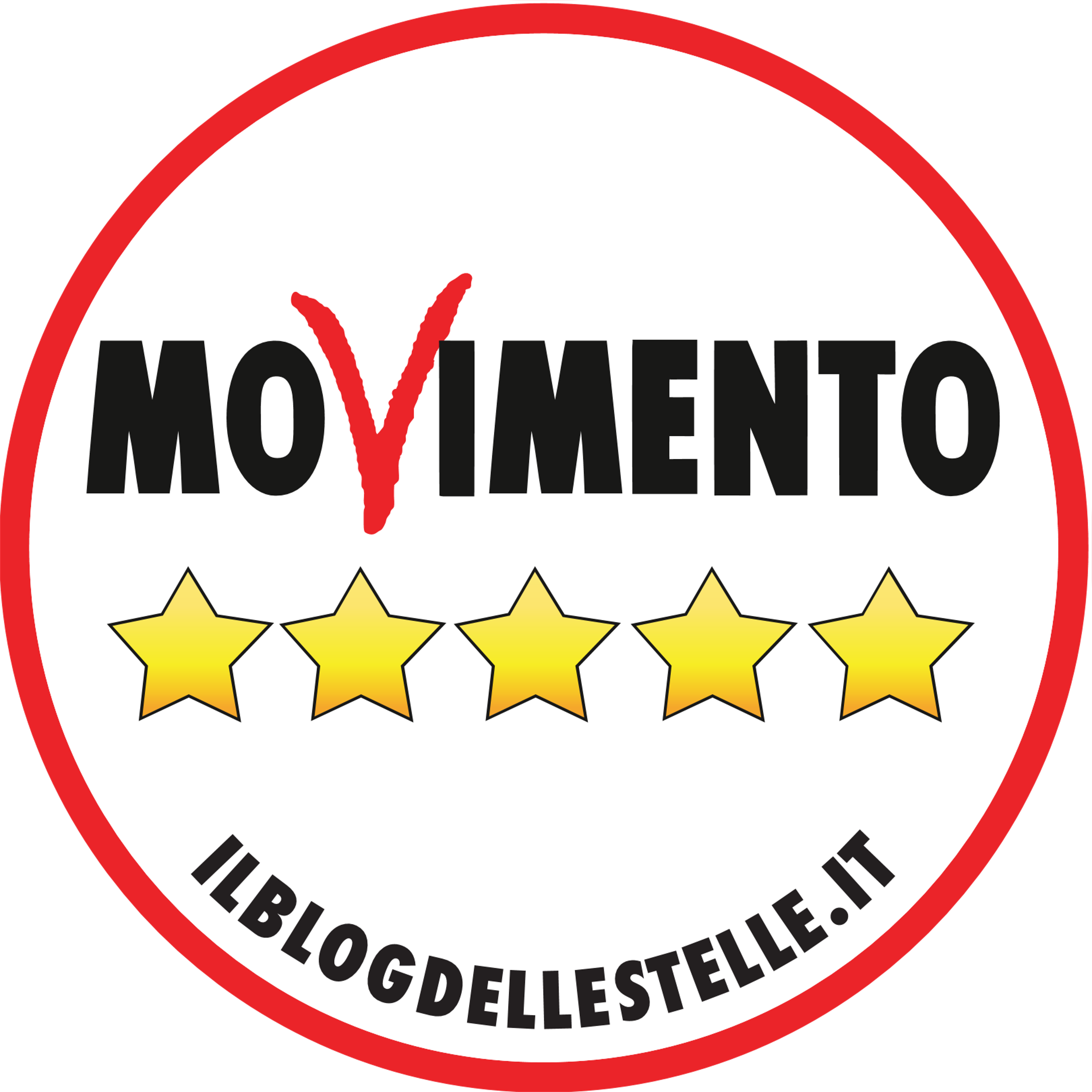 Al Presidente del Consiglio C. di Casalgrande Al Sindaco e alla Giunta,P.c., a tutti i CapigruppoOggetto: Interrogazione a Risposta Orale relativa lo stato di attuazione per la predisposizione da parte dell’Amministrazione del Comune di Casalgrande, dei Progetti Utili alla Collettività (PUC)Durante la seduta del consiglio comunale del 04 02 2020 è stata approvata, con voto unanime, una Mozione presentata dal M5S di Casalgrande con cui si impegnavano il Sindaco e la Giunta affinché fossero definiti e predisposti, per i percettori del reddito di cittadinanza, i Progetti Utili alla Collettività (PUC) in ambito culturale, sociale, artistico, ambientale, formativo e di tutela dei beni comuni, come previsto dal Patto per il lavoro e dal Patto per l’inclusione sociale, ai sensi dell'art. 4, comma 15 del decreto-legge n. 4/2019.Tale Mozione è stata emendata dalla Maggioranza, per prorogarne il termine di attuazione, fissato in fine al 31 dicembre 2020. Il coinvolgimento del percettore di Reddito di Cittadinanza a tali progetti, non lo assolve dall’impegno per la formazione e la partecipazione ai corsi finalizzati al conseguimento di una qualifica professionale, e sarà comunque tenuto ad accettare una delle prime tre proposte di lavoro che gli saranno offerte dal Centro per l’impiegoLa sottoscrizione dei PUC per i percettori del Reddito di Cittadinanza, è un atto importante nel percorso di costruzione di un moderno sistema di welfare statale che rinsalda il patto tra Stato e cittadino, oltre che di inclusione e reinserimento nella vita sociale attiva del Comune stesso, contribuendo in modo significativo alla realizzazione di una comunità migliore.Ricordando che  è dovere di ogni Amministrazione comunale programmare lo sviluppo sociale del proprio territorio,Chiediamo pertanto al Sindaco, un aggiornamento dettagliato, a poco più di  due mesi dal termine indicato nella Mozione di cui sopra, dello stato di attuazione per la predisposizione dei PUC.Giorgio BottazziMovimento 5 Stelle Casalgrande